BackpAQ Kit Parts ListPartQuantityImageDOIT ESP8266 GroveExpansion Board1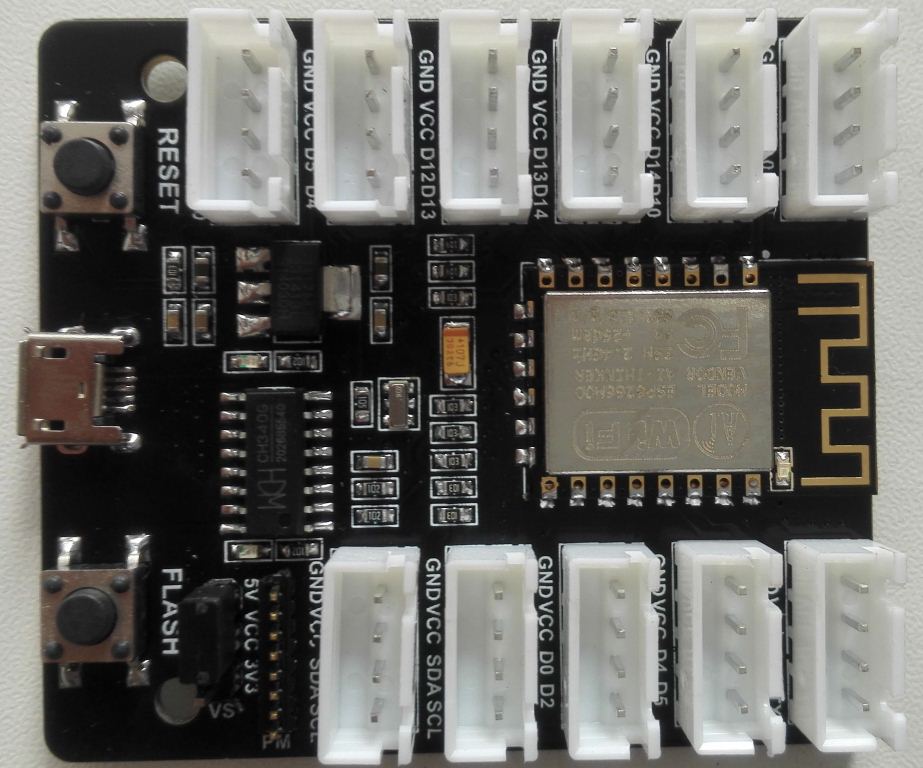 Plantower PMS5003 PM Sensor w/cable1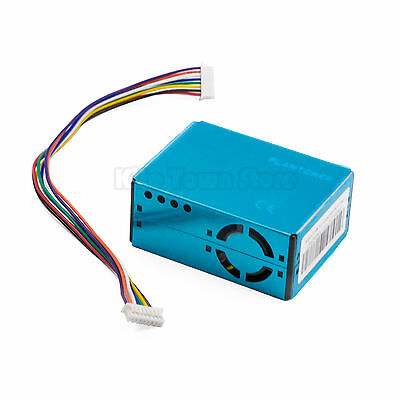 BME280 Temperature &Humidity Sensor w/cable1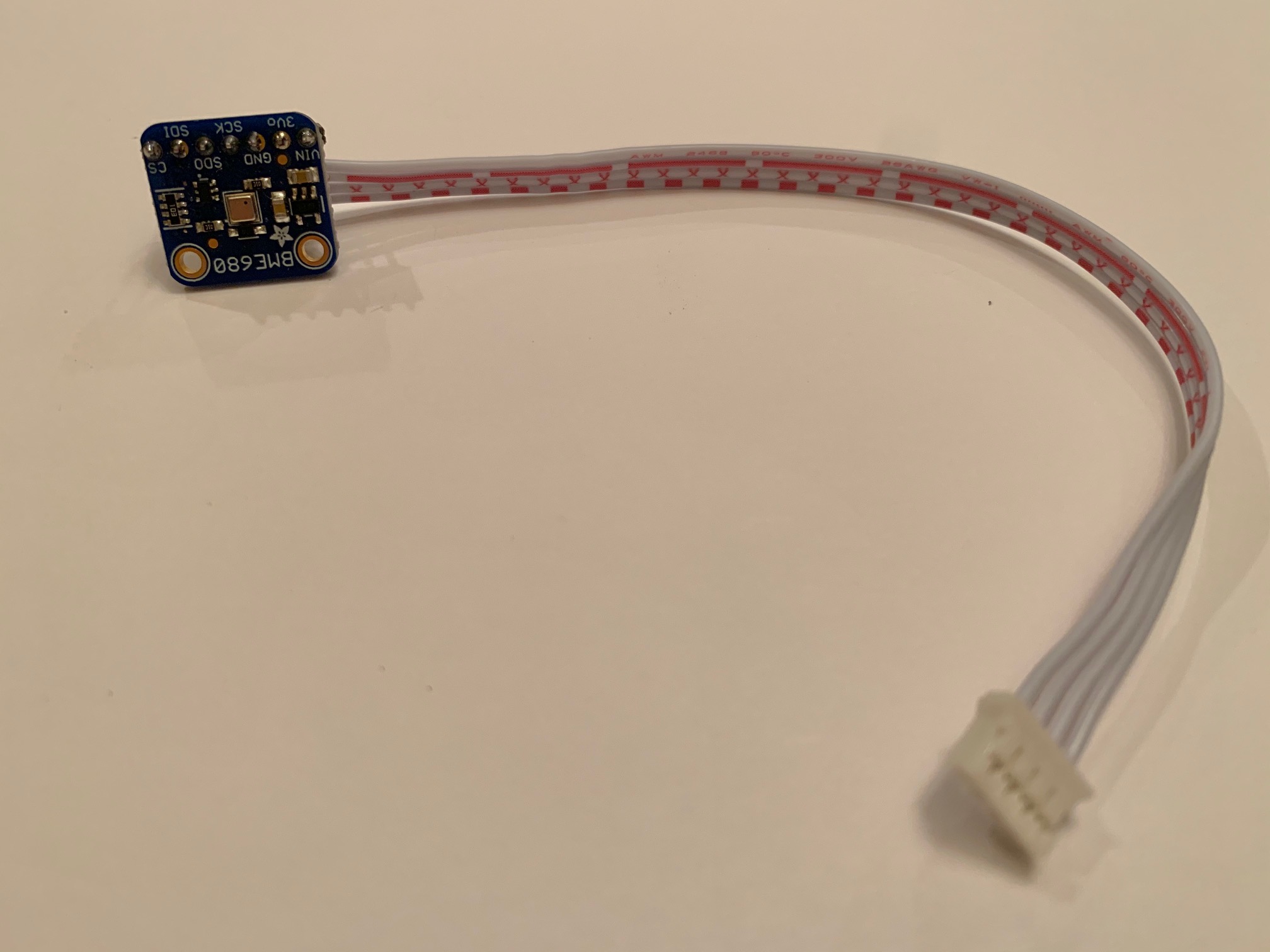 128 x 64 OLED Displayw/cable1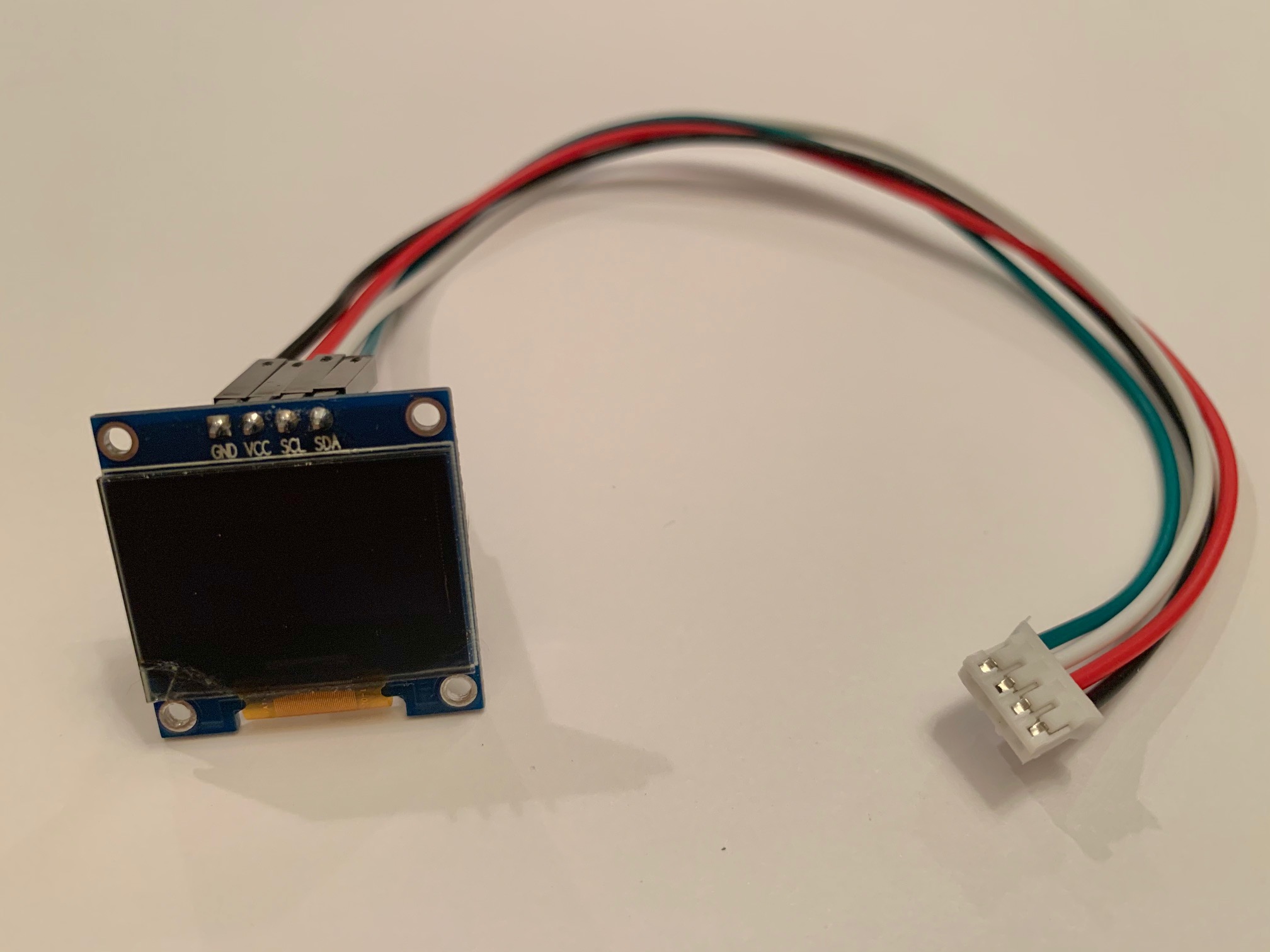 3.7V 2500 ah LiPOBattery w/cableLiPO Charger Boardw/ cable11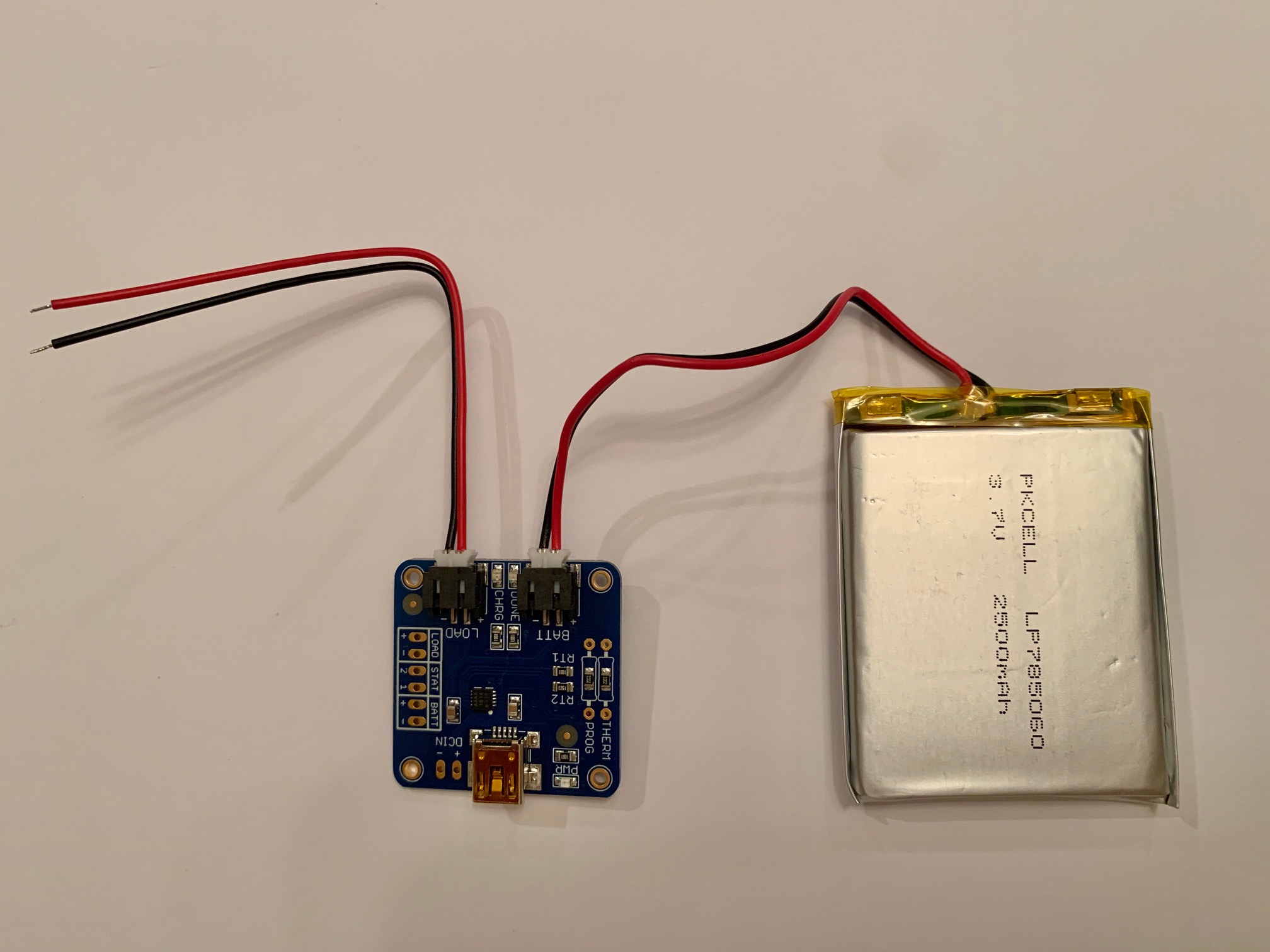 5V Booster Card1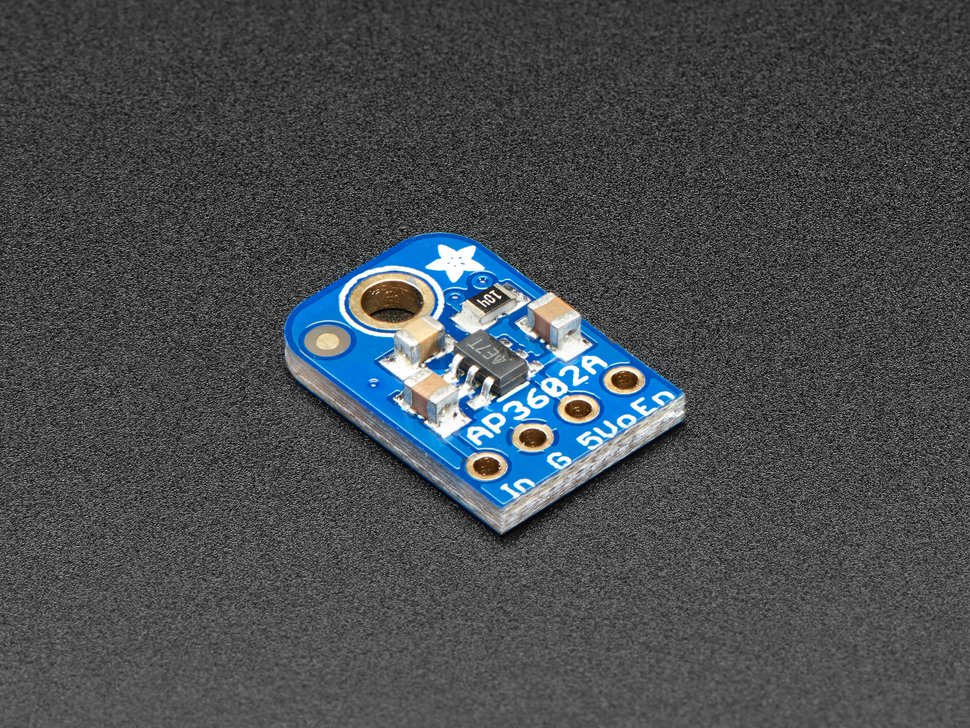 Pelican 1010 Poly Case w/carabiner clip1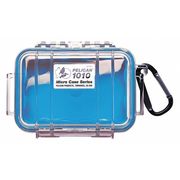 Toggle Switch1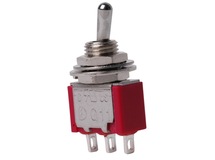 Power Jack1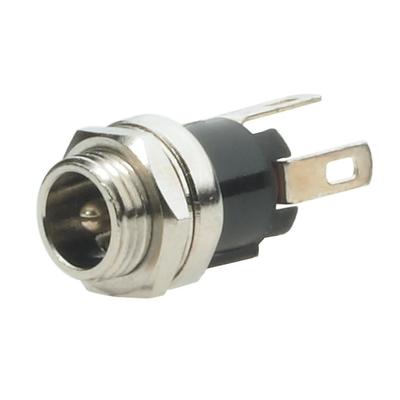 Misc Wires (Red, Black, Yellow, Green) with female Dupont on one end4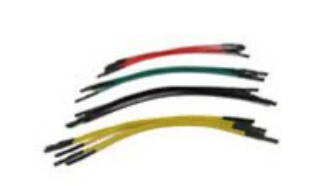 180K resistor w/JST connector1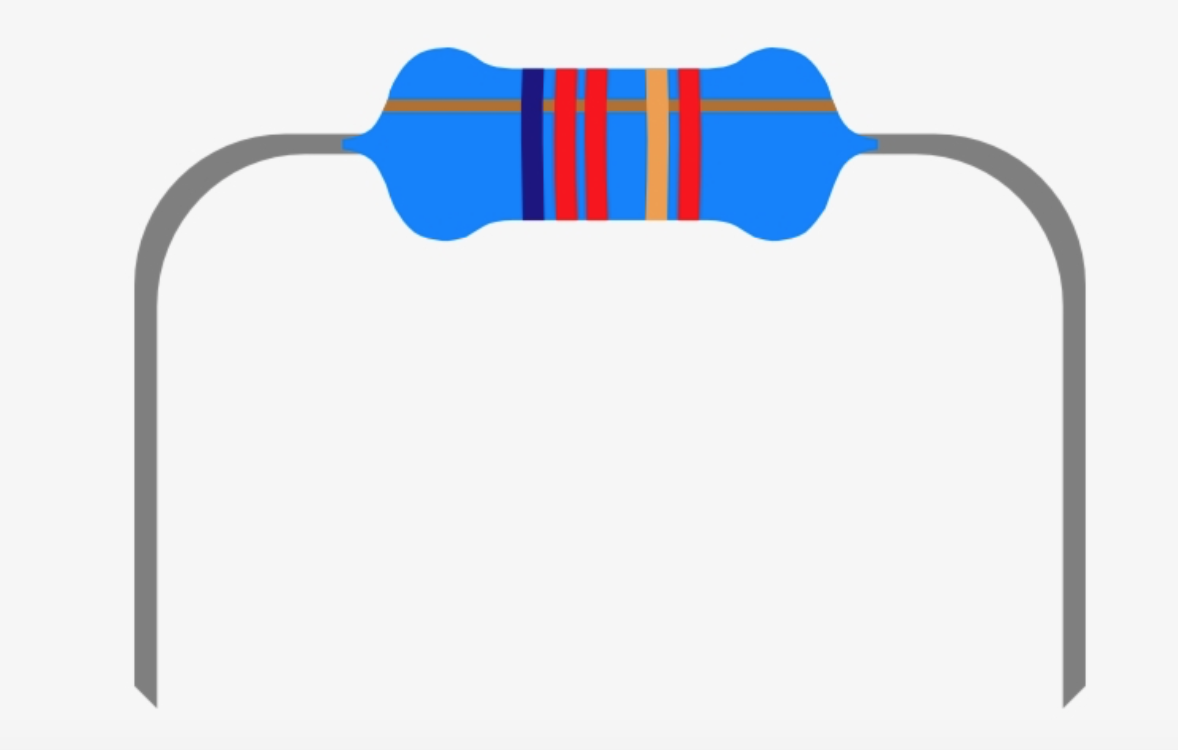 Cable Ties3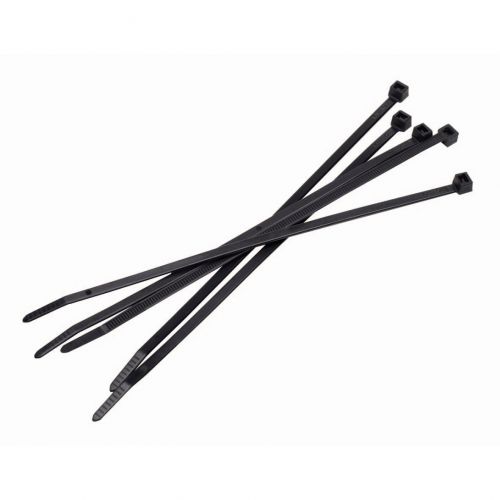 3M double side pad2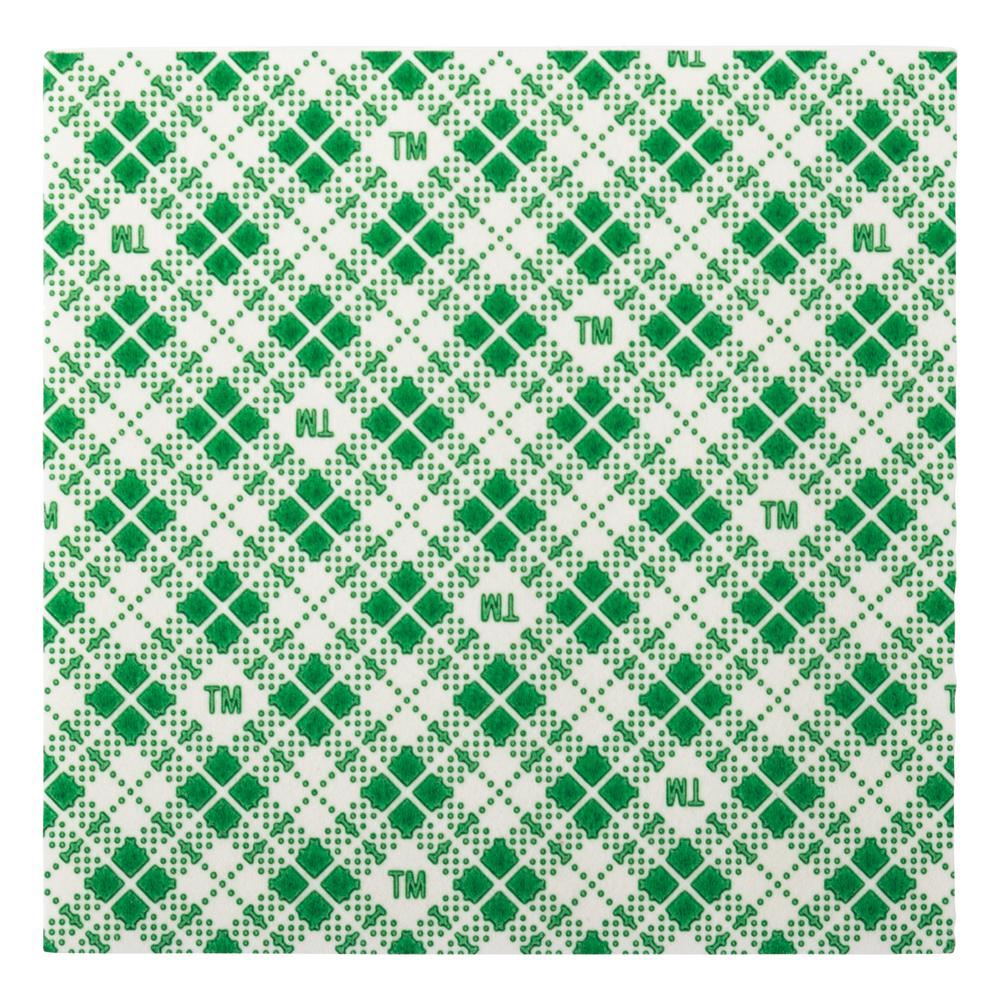 Black foam pad1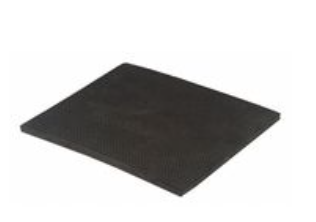 Assort. Screws & nutsbag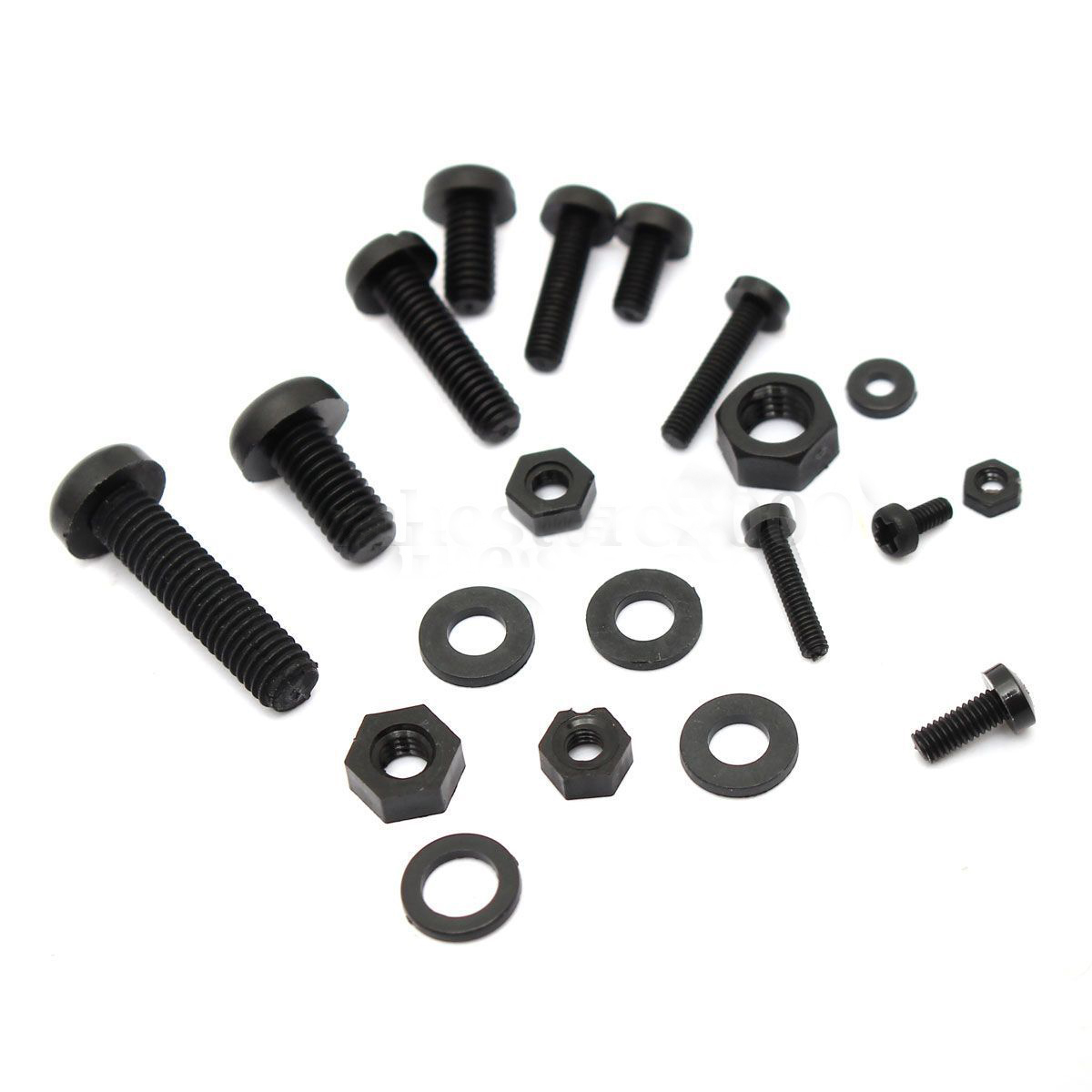 6V DC Power Adapter w/2.1mmBarrel connector1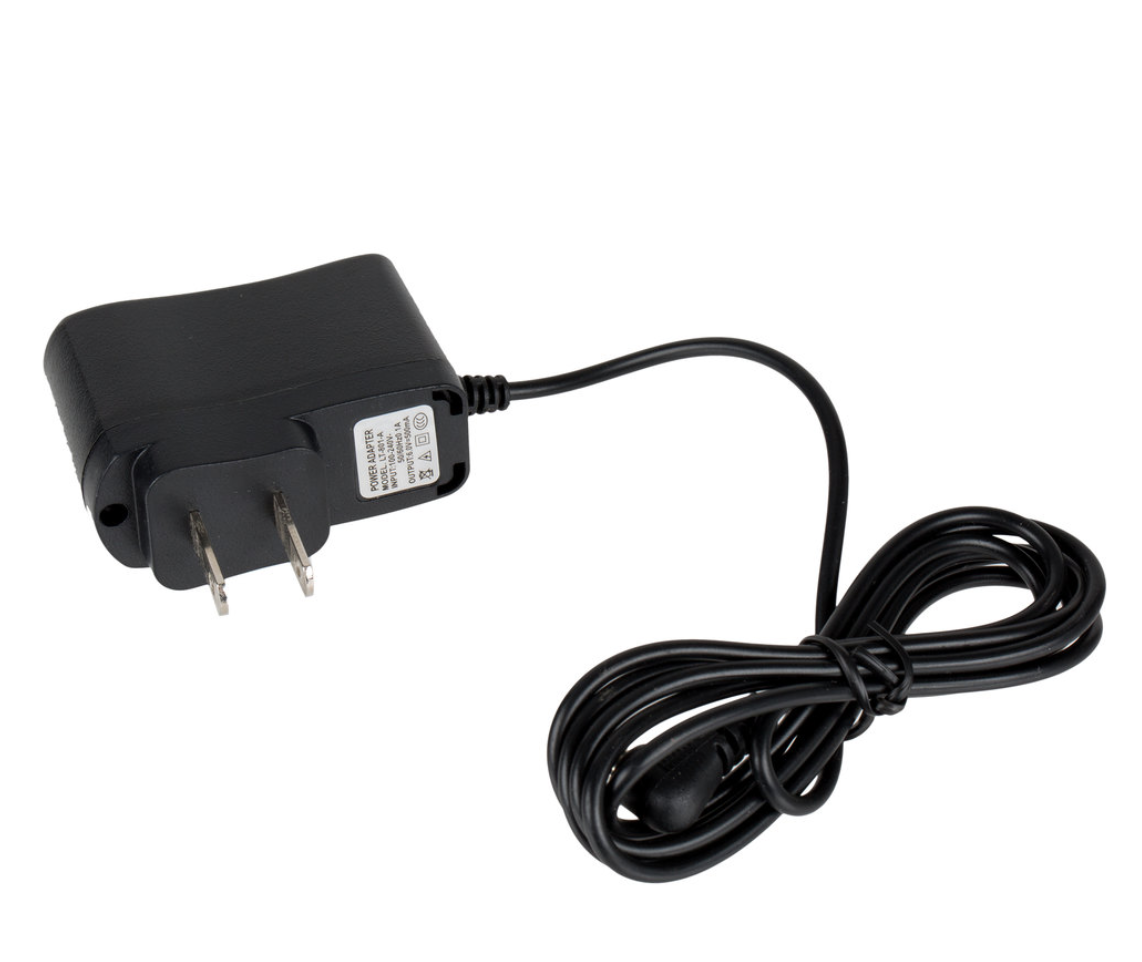 